LO: Can I say who is special to me and how I would welcome them into my home? Jesus was special to people so was welcomed on Palm Sunday by the waving of palm leaves. How would you welcome someone special into your home? Can you draw and label how you would welcome someone special into your home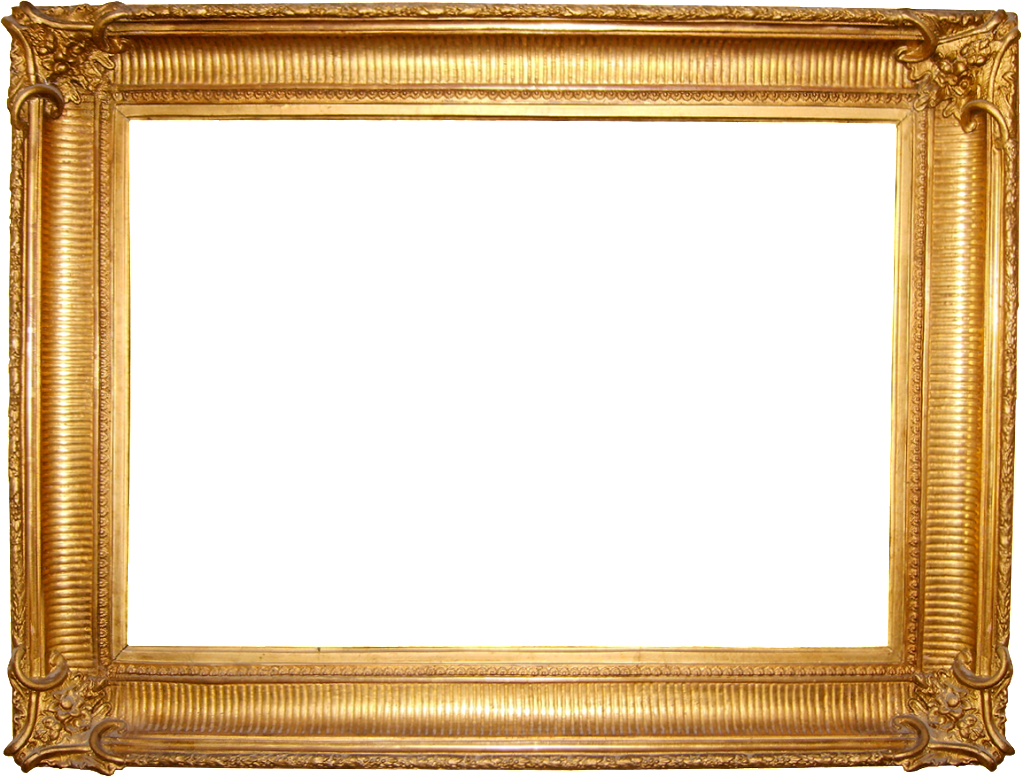 Reflection: Why is Jesus special to Christians?______________________________________________________________________________R A G